NUMBER 1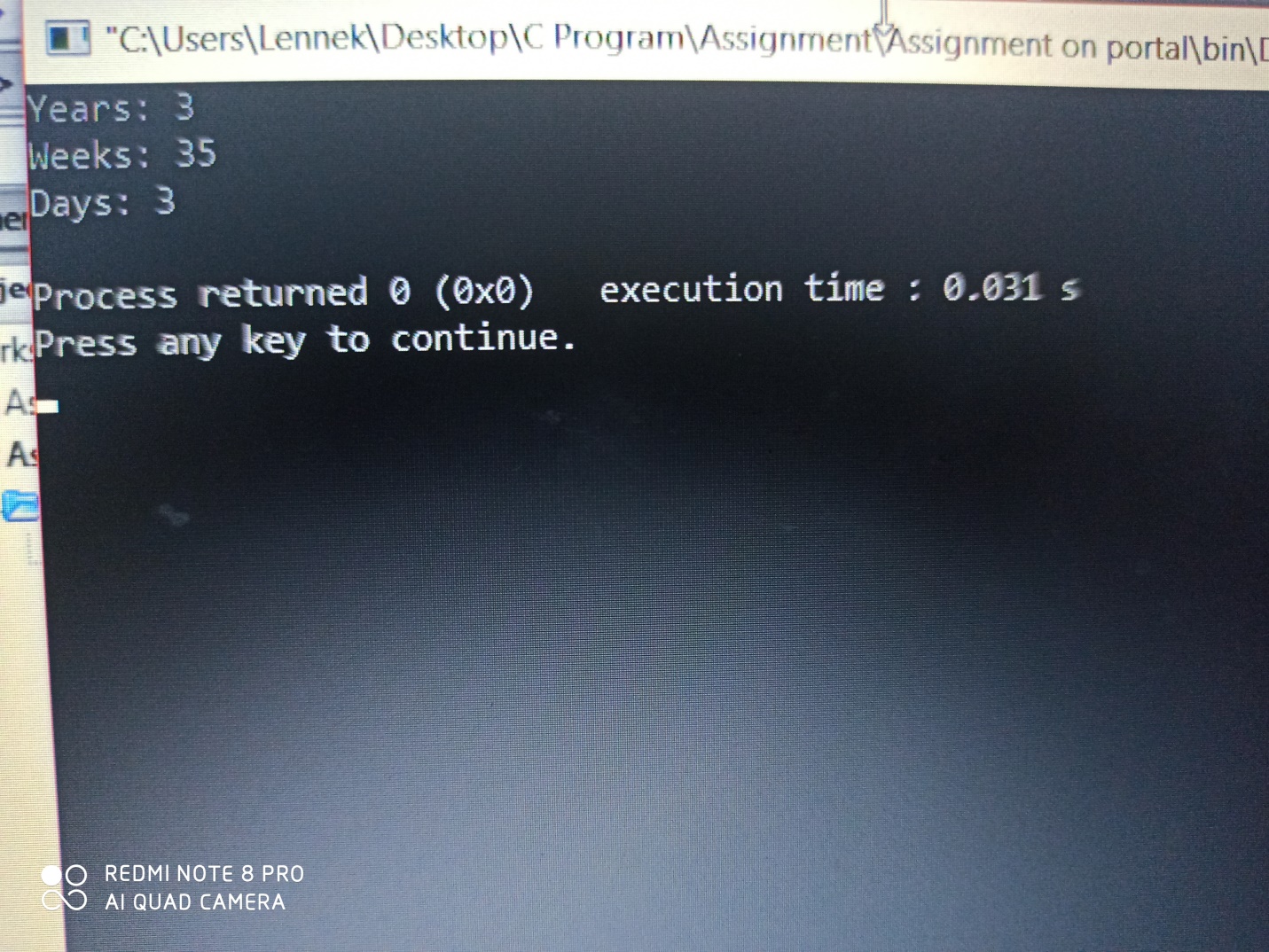 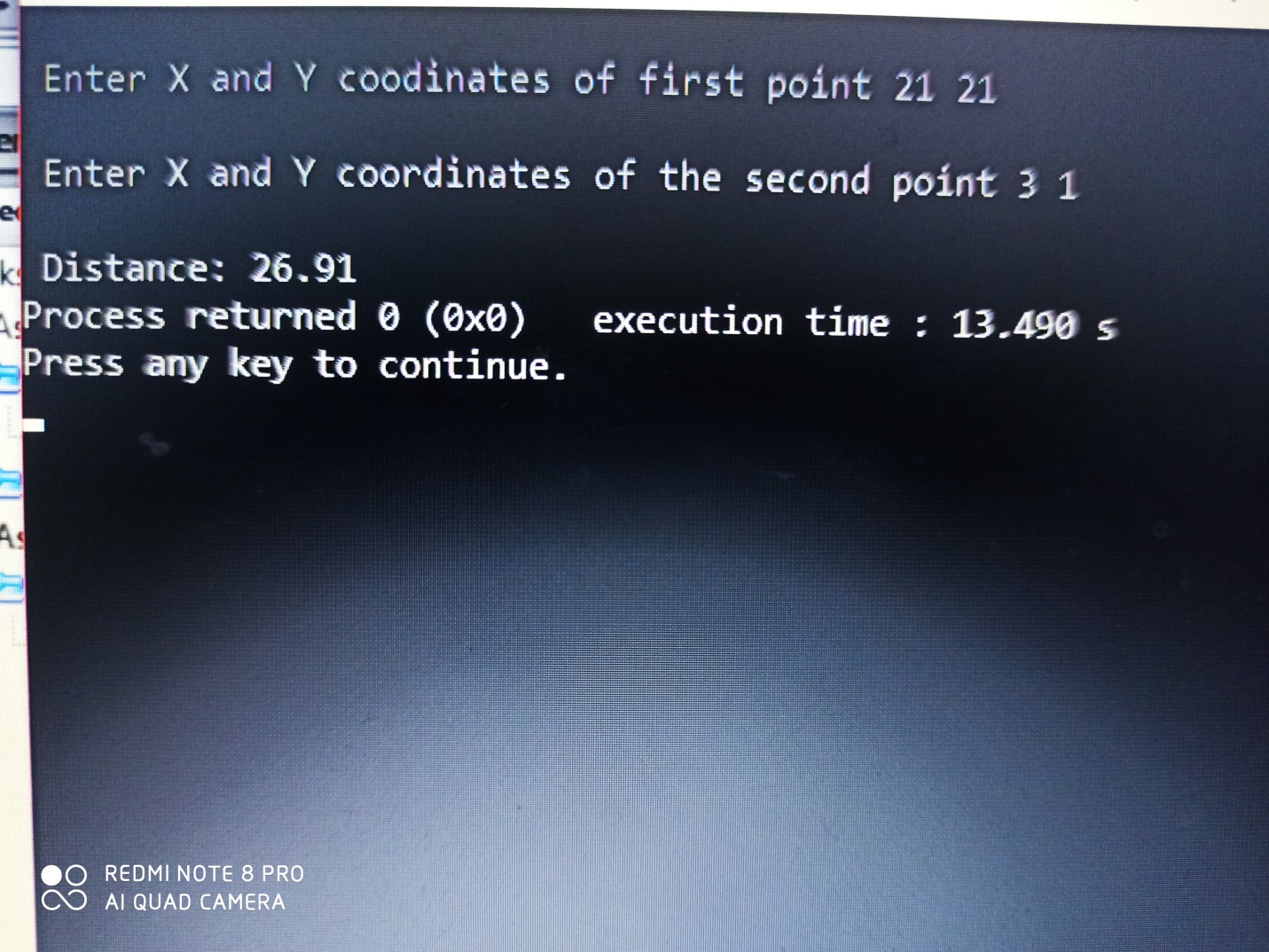 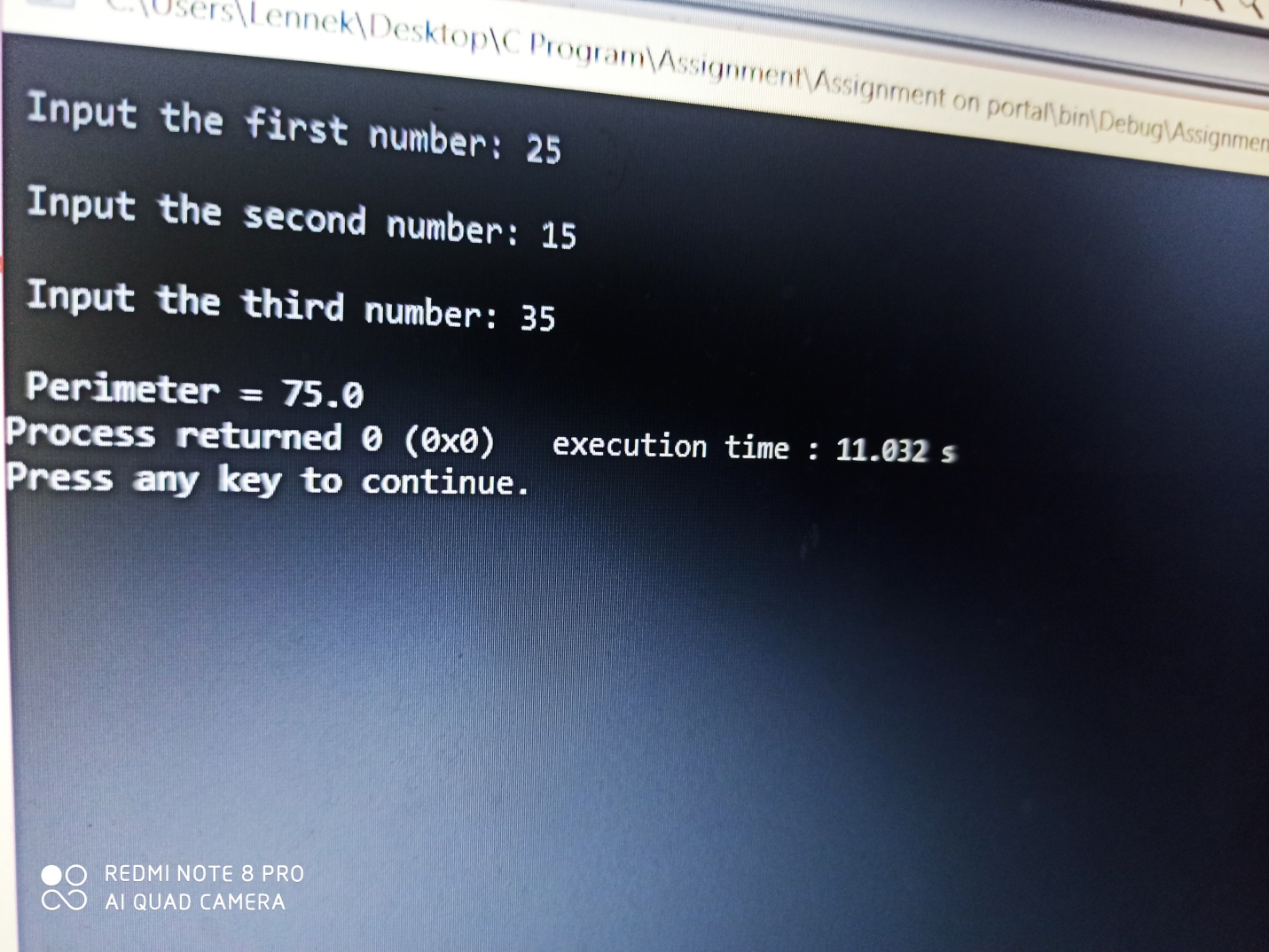 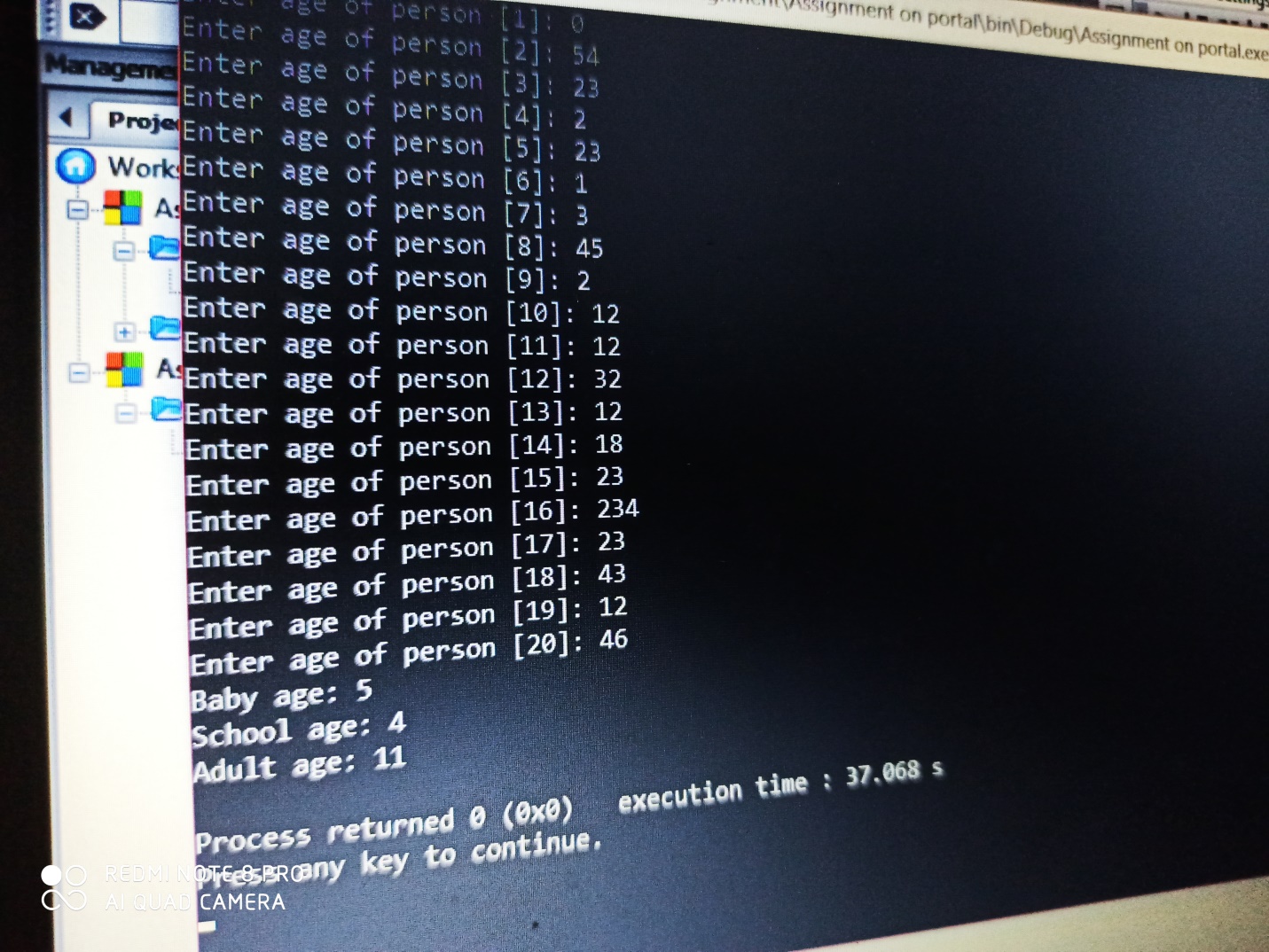 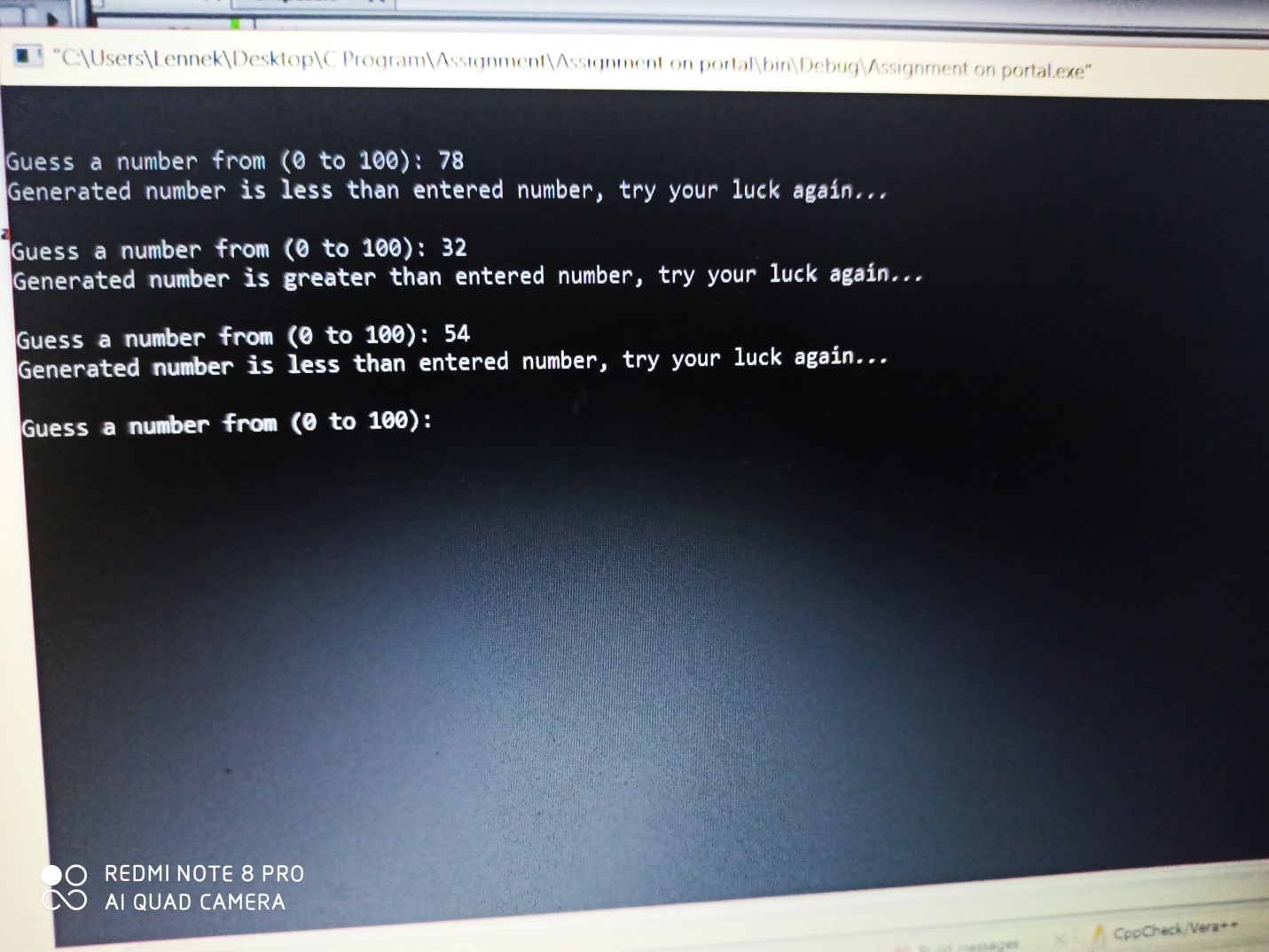 #include <stdio.h>int main(){    int days, years, weeks;    days=1343;    years=days/365;    weeks=(days%365)/7;    days=days-((years*365)+(weeks*7));    printf("Years: %d\n", years);    printf("Weeks: %d\n", weeks);    printf("Days: %d\n", days);    return 0;}NUMBER 2#include <stdio.h>#include <math.h>int main(){    int x1, x2, y1, y2;    int x, y;    float distance;    printf("\n Enter X and Y coodinates of first point ");    scanf("%d %d", &x1, &y1);    printf("\n Enter X and Y coordinates of the second point ");    scanf("%d %d", &x2, &y2);    x=x2-x1;    y=y2-y1;    distance=sqrt((x*x)+(y*y));    printf("\n Distance: %.2f",distance);    return 0;}NUMBER  3#include<stdio.h>int main(){    float x, y, z, P, A;    printf("\n Input the first number: ");    scanf("%f", &x);    printf("\n Input the second number: ");    scanf("%f", &y);    printf("\n Input the third number: ");    scanf("%f", &z);    if(x<(y+z) && y<(x+z) && z<(y+x))    {        P=x+y+z;        printf("\n Perimeter = %.1f", P);    }    else    {       printf("Not possible to create a triangle...");    }}NUMBER 4#include<stdio.h>int main(){    int age;    int cnt_baby=0, cnt_school=0, cnt_adult=0;    int count=0;    while(count<20)    {        printf("Enter age of person [%d]: ",count+1);        scanf("%d", &age);        if(age>=0 && age<=4)            cnt_baby++;        else if(age>=5 && age<=17)            cnt_school++;        else            cnt_adult++;        count++;    }    printf("Baby age: %d\n", cnt_baby);    printf("School age: %d\n", cnt_school);    printf("Adult age: %d\n", cnt_adult);    return 0;}NUMBER 5#include <stdio.h>#include <stdlib.h>#include <time.h>int main(){int random_No=0,count=0,num;int stime;long ltime;//initialise srand with current time, to get random number on every runltime = time(NULL);stime = (unsigned) ltime/2;srand(stime);//generate random numberrandom_No=rand()%100;//run infinite loopwhile(1){//increase countercount+=1;//read number from userprintf("\n\nGuess a number from (0 to 100): ");scanf("%d",&num);//compare entered number with generated numberif(random_No==num){printf("Congratulations, you have guessed a correct number.");break;}else if(random_No<num){printf("Generated number is less than entered number, try your luck again...");}else if(random_No>num){printf("Generated number is greater than entered number, try your luck again...");}if(count==7){printf("\n\n### Maximum limit of atttempt finished, BAD LUCK !!!\n");break;}}return 0;}NAME: Sajinyan OlanrewajuMATRIC: 18/ENG05/055DEPARTMENT: Mechatronics.